Príomh Theachtaireachtaí do Thuismitheoirí/Caomhnóirí agus Imreoirí.  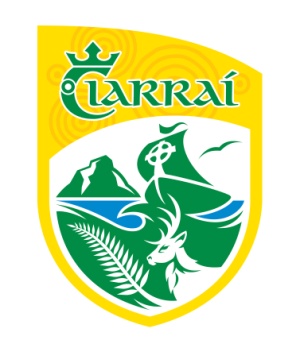 Caithfidh tuismitheoirí/caomhnóirí agus imreoirí an modúil oideachais ar-líne a chur i gcrích.https://courses.gaa.ie/Covid19ClubEdCloífidh tuismitheoirí/caomhnóirí agus imreoirí le treorachta Covid-19 laistigh dá réimse féin agus ar mhaithe le sláinte agus sábháilteacht a gcomhghleacaithe. Tá freagracht ar thuismitheoirí/caomhnóirí na himreoirí fé aois a thabhairt chun traenála (as a chéile seachas i gcás baill teaghlaigh) agus iad a bhailiú i ndiaidh seisiúin nó cluichí fé aois.Maidir len iad a fhágaint ann agus len iad a bhailiú, tá an prionsabal “buail isteach, dein do thraenáil agus gaibh amach” i bhfeidhm. Bíodh amanta na seisiún ana shoiléir. Sara dtosnaíonn an seisiún, ba chóir do thuismitheoirí/caomhnóirí agus imreoirí an ceistneoir caighdeánach féin-riartha sláinte a líonadh. (“Ceistneoir Sláinte/Health Questionnaire”- beidh seo clúdaithe i modúil ar-líne CLG)Ní gá an ceistneoir seo a líonadh ach aon bhabhta amháin, roimis an chéad sheisiún ar fhilleadh ar thraenáil duit.Roimis gach seisiún, caithfidh tuismitheoirí/caomhnóirí na n-imreoirí fé aois, chomh maith le himreoirí fásta a n-ainm a chur le dearbhú ná fuil a stádas sláinte athraithe.Ná glac páirt sa tseisiún má tá aon cheann des na comharthaí sóirt seo ort:Teocht os cionn 37.5°CFiabhrasCasachtachScornach ThinnLaige ginearáltaGiorra análaAthrú sa bholadh nó sa bhlasCaithfidh gach imreoir taisteal astu féin, seachas baill den gclann chéanna.Caithfidh gach imreoir tiargáil aige baile, strapáil bindealáin san áireamh.Ní bheidh aon tseomra feistis oscailte, agus ní bheidh aon chith ar fáil dá réir.Ní bheidh cead buidéil uisce a roinnt. Caithfidh gach imreoir a mbuidéil fhéin a bhreith leo agus lipéad aitheanta bheith ar gach buidéal.Caithfidh gach tuismitheoir/caomhnóir agus imreoir cloí le treoracha na Maor Covid ins an chumann. Key Messages for Parents/Guardians and Players.  Parents/Guardians and Players must complete the online education module.https://courses.gaa.ie/Covid19ClubEdParents/Guardians and Players shall ensure compliance with COVID-19 guidelines within their own area and for health and safety of their colleaguesParents/Guardians are responsible for dropping underage players (separately, except family members) to, and collecting underage players from, training sessions or games.For drop off and collection, the principle of “get in, train and get out” will apply.  Training times will be clearly identified.Prior to commencing training, parents/guardians and players should complete the self-administered standard risk assessment health questionnaire.  (“Health Questionnaire” - this will be covered in the Gaelic Games online education module)This self-administered questionnaire will need to be completed only once, prior to initial return to training.Parents/guardians of juvenile players as well as adult players must sign declaration that health status has not changed before each training session.Do not attend training if any of the following symptoms are present:Temperature over 37.5°CFeverCoughSore throatGeneral weaknessShortness of breathChange on taste or smellAll Players are required to travel separately, exception for family members.All Players are required to change at home, including any strapping to be applied.There will be no dressing rooms open, therefore no showers.No sharing of drinking bottles, all players must bring their own individual and clearly labelled water bottles.All Parents/Guardians and Players must abide by the instructions of the Club Covid Supervisors.